桃園市108年城市程式培力及教具共享計畫
國小親子體驗營-高年級 活動簡章活動資訊國小親子體驗營-高年級目的：打造從零開始的學習環境，先培養用運算思維解決問題的思維模式，讓運算思維的思考技巧成為學生解決問題的基本能力與素養，本活動邀請學生的家長一同參與這個學習的過程，並了解該如何培養孩子建構運算思維。時間：109年05月30日（六）14:00～17:00地點：健行科技大學民生與設計學院-創藝中心 
(地址：桃園市中壢區衡陽街93號7樓)參加對象：桃園市5~6年級國小學生及陪同家長。活動人數︰30組親子民眾(每組1位學生+1位家長)。費用：免費，上課提供教材課本。報名方式：<1>計畫網站報名https://pacme.asia/tyit2019<2>Email報名service@chi-gi.com(請提供報名梯次/家長姓名/家長手機/學生姓名/學生就讀學校/學生年級)如報名人數未超過預計招收人數，以全數錄取為原則。如報名人數超出時，依報名先後順序錄取。因場地空間及教具數量有限，一位學生僅限一位家長陪同參與。錄取名單將於截止報名次日中午12時前公告於計畫網站。報名時間：即日起到109年5月27日18:00截止，或報名額滿為止。課程內容：主辦單位聲明事項：本計畫所有費用由桃園市政府資訊科技局全額補助，為避免浪費公帑，如果活動報名未到，且未於活動前通知承辦單位告知請假事由，將暫停往後兩個月活動報名正取資格，僅可列入候補名單，待承辦單位於活動前有通知遞補始可參加活動。指導單位︰桃園市政府、桃園市議會主辦單位︰桃園市政府資訊科技局協辦單位︰國立中央大學、國立台北科技大學附屬桃園農工高級中等學校、私立健行科技大學、山豐國小、義興國小、長興國小、財團法人資訊工業策進會執行單位︰勁園國際股份有限公司、騏驥坊創客教育聯絡方式本計畫辦公室  卓訓維組長專線：03-4917436信箱︰service@chi-gi.com桃園市政府資訊科技局  林以文先生電話：03-3322101#6964信箱︰10048316@mail.tycg.gov.tw交通方式     健行科技大學民生與設計學院 (地址：桃園市中壢區衡陽街93號)搭乘公車：桃園客運：桃園客運中壢市區公車「112路」、「115路」及「中壢-關路缺-大溪線」、「員樹林-龍潭-石門水庫線」、「龍岡-中壢線」、「大溪-林班口（巴陵）線」、「九龍村-龍潭線」等線，於「健行科技大學站」下車。中壢客運：中壢客運市區公車「3路（中壢-忠貞）」線於「健行科技大學站」下車。健行科技大學交通位置圖：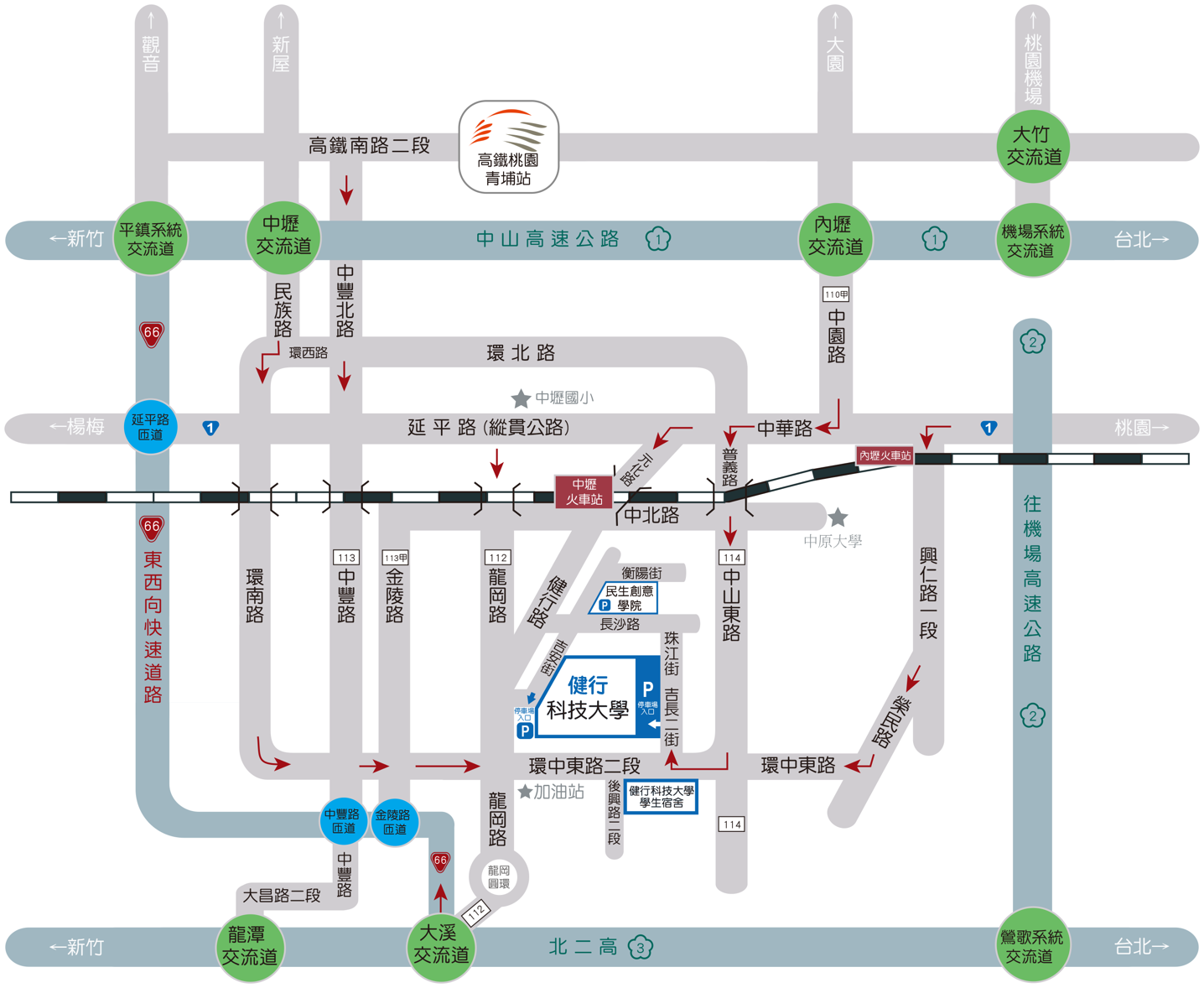 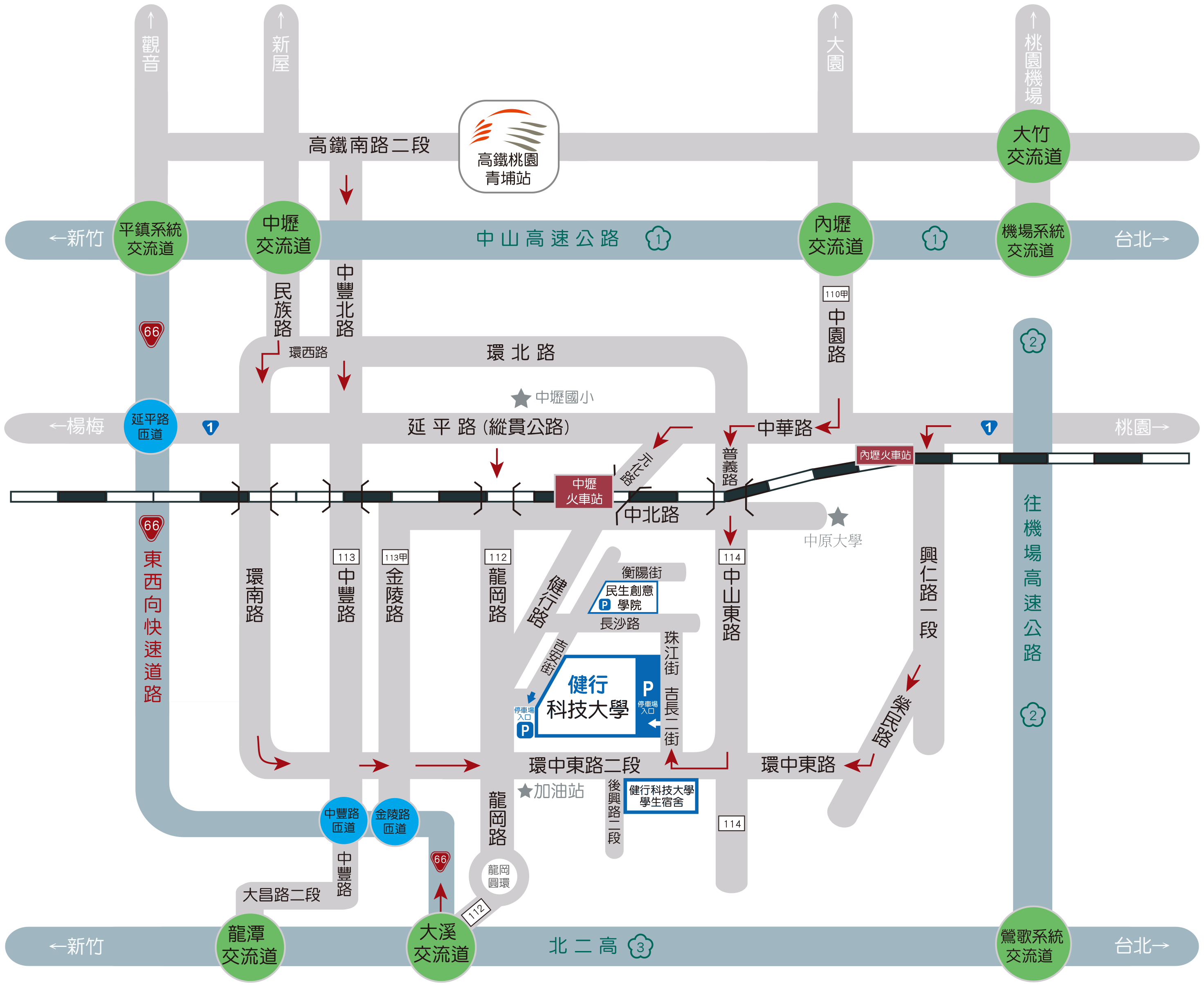 自行開車，汽車可停放於民生與設計學院對面之東興國中停車場(衡陽街)，並於報名時提供車牌號碼以利登記。機車請停放在大樓附近機車停車格或停車場。時間活動主題活動內容主講者14:00︱14:40運算思維動動腦認識運算思維運算思維小遊戲計畫主持人計畫專案講師14:40︱15:20遇到問題怎麼辦實作運算思維(一)如何完成指定任務？計畫專案講師游宛儒老師中場休息(茶點)中場休息(茶點)中場休息(茶點)中場休息(茶點)15:40︱16:20手腦並用我最棒實作運算思維(二)程小奔AI機器人初體驗計畫專案講師游宛儒老師16:20︱17:00團隊合作得第一實作運算思維(三)程小奔AI機器人大挑戰計畫專案講師游宛儒老師本場次體驗使用教具本場次體驗使用教具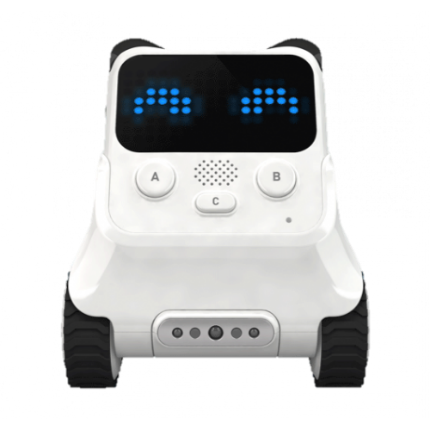 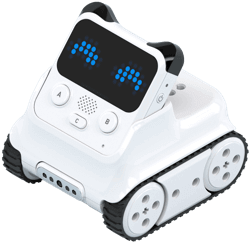 運算思維AI機器人：程小奔(Codey Rocky)運算思維AI機器人：程小奔(Codey Rocky)